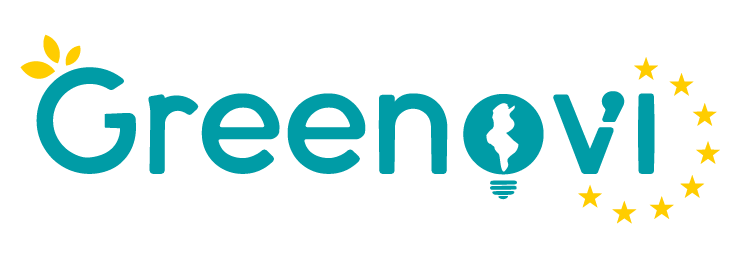 Le projet Greenov’i a pour objectif de contribuer à la transition écologique de l'économie tunisienne à travers des modes de consommation et de production plus sobres, en phase avec l’économie verte. Projet d’appui au secteur privé de la programmation environnementale de l’Union Européenne, Greenov’i est un projet d’une durée de 5 ans (2023-2028) financé par l’Union européenne et mis en œuvre par Expertise France, en étroite collaboration avec le Ministère de l’Environnement, le CITET, et le Ministère de l’Economie et de la Planification. Il s’articule autour de deux composantes, définies par la nature des entreprises ciblées :Composante 1 : Appui à l'émergence et la création d’entreprises de biens et services verts qui intègrent la justice sociale et de genreComposante 2 : Appui à la transition écologique des entreprises vers des modes de production sobres, équitables et durablesContexte spécifiqueGreenov’i promeut un entrepreneuriat vert qui agit en faveur d’une justice sociale et de genre. Le projet veille à ce que les initiatives soutenues n’aggravent pas les inégalités existantes, ni ne créent de nouvelles disparités. Adoptant une approche intersectionnelle, chacune des composantes de Greenov’i entend favoriser une transition écologique respectueuse de la justice sociale et de genre. L’égalité femmes-hommes est un objectif poursuivi par le projet, marqué CAD 1. Si Greenov’i veille déjà à intégrer le genre de façon transversale dans ses activités, il n’existe pas encore de document permettant de formaliser cet engagement. Il ne s’adosse pas sur une définition claire et concertée du genre et ne suit pas des plans d’actions concrets. Ce faisant, le projet n’est pas en mesure d’établir des objectifs dédiés au genre, de les suivre et de les mesurer. Greenov’i cherche ainsi à se doter d’un Plan d’action genre (PAG) présentant l’approche, les résultats attendus, les activités, et les ressources prévues pour garantir l’intégration du genre dans les différentes dimensions du projet. Objectif Le recrutement d’un.e expert.e a pour objectif d’installer l’approche genre dans le projet Greenov’i à travers l’élaboration d’un Plan d’action genre (PAG) opérationnel.MissionEtape 1 : Diagnostic des besoins et de l’existantContributeurs : équipe Greenov’i et autres parties prenantes pertinentes (ex : partenaires institutionnels, structures d’accompagnement, entrepreneur.se.s)Durée : 3 jours Input : documentation sur le projet Greenov’i, y compris celle relative à l’intégration du genre ; documents de référence d’Expertise France sur l’intégration du genreOutput espéré : rapport de diagnostic. Il est nécessaire de comprendre la conceptualisation du genre et son intégration dans le projet Greenov’i. L’Expert.e analyse le contenu produit et enrichit son diagnostic avec une collecte de données, dont le format le plus adapté est à choisir par l’Expert.e.Etape 2 : Elaboration d’un Plan d’action genre (PAG)Contributeur : expert.e genreDurée : 3 joursInput : rapport diagnostic ; concertations régulières avec l’équipe projet Output espéré : proposition de Plan d’action genre (PAG) opérationnel, articulé avec les activités du projet et validé par le COPIL du projet. Le PAG pourra, notamment inclure : La présentation du contexte illustrant les principales inégalités F/H dans le contexte tunisien ; La présentation de l’approche choisie, c’est-à-dire pourquoi a-t-on priorisé telle ou telle composante et ce que l’on espère savoir et modifier en développant les activités proposées ; La cartographie des acteurs concernés par l’approche genre dans le contexte de Greenov’i ; La présentation des activités spécifiques prévues composante par composante, les résultats attendus et les indicateurs pour mesurer l’efficacité du PAG ;Le détail des acteurs responsables de la mise en œuvre des différentes activités ; Le budget estimatif dédié à chaque action, le calendrier provisoire ainsi que des pistes d’actions de communication.Une attention particulière sera portée à l’adaptation du contenu PAG au regard du contexte tunisien. Etape 3 : Restitution et validation du PAGContributeurs : équipe Greenov’i Durée : 1,5 jour (0,5 jour pour la restitution, 0,5 jour pour la formation et 0,5 jour pour la révision, le cas échéant)Input : n/aOutput espéré : Plan d’action genre final (et validé) et courte formation de l’équipeEtape 4 : Rapport de fin de missionDurée : 1 jourOutput : Le rapport de fin de mission vise simplement à présenter (i) le contexte de la mission, (ii) la méthodologie utilisée, (iii) les principaux résultats et livrables de la mission.Résultats attendus, livrables et calendrier prévisionnelProfil souhaité Qualification et compétences :Titulaire d’un Bac+5 ou équivalent en étude de genre, sciences sociales, sciences politiques ou autre discipline pertinente ; Bonne connaissance de la problématique de genre dans le contexte tunisien ;Parfaite maîtrise du français et darja (dialecte tunisien) ; Solides capacités rédactionnelles, d’analyse et de synthèse ; Force capacité du travail en équipe, excellent relationnel dans un contexte multiculturel, flexibilité, sens de l’organisation et réactivité ; Bonne maîtrise des pratiques et procédures de gestion de projet (cadre logique, programmation, mise en œuvre, reporting, etc.) et connaissance des pratiques des bailleurs de fonds en matière de genre et d’égalité femmes-hommes.Expériences professionnelles :Expérience professionnelle dans le domaine du genre ;Expérience d’au moins 5 ans dans l’élaboration et la mise en œuvre de plan d’action genre dans un contexte de projets de développement de coopération internationale ; Expérience précédente en Tunisie ; Expérience et connaissances dans le secteur de l’entrepreneuriat vert, de l’appui au secteur privé, le développement durable est un plus.Par ailleurs, l’expert.e devra disposer d’une disponibilité forte sur la période concernée.Informations complémentairesLes candidatures doivent inclure les éléments suivants : Un CV détaillé de l’expert.e proposé.e ; Une offre technique et financière.Le processus de sélection se déroulera en deux temps : Elaboration d’une liste restreinte par Expertise France sur la base des candidatures envoyées ;Conduite d’un entretien avec les candidat.e.s présélectionné.e.s. Par ailleurs, Expertise France pourra demander aux candidat.e.s présélectionné.e.s une liste de référence des précédentes missions effectuées. Date de démarrage : 16 septembre 2024Type de contrat : contrat de prestation de services (CPS)Termes de référenceContexte généralRésultats attendusLivrablesCalendrier indicatifLe PAG est construit sur la base d’un diagnostic et d’une approche participative avec les parties prenantes utiles, dont l’équipe Greenov’iRapport de diagnostic (dont annexes) Phase 1 : 16 septembre + 3 jours  L’équipe Greenov’i est dotée d’une approche et d’une stratégie genre, déclinée de manière opérationnellePlan d’action genre (V1)Phase 2 : Phase 1 + 3 joursL’équipe Greenov’i valide le PAG et a toutes les clés en main pour sa mise en œuvre et son suivi post-missionSupport de la restitution du PAGSupport de formation au PAGPlan d’action genre finalPhase 3 : Phase 2 + 1,5 jourGreenov’i bénéficie d’un appui de 8,5 joursRapport de missionPhase 4 : Phase 3 + 1,5 jour